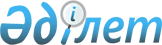 О внесении изменений и дополнения в приказ Министра финансов Республики Казахстан от 30 декабря 2008 года № 644 "Об утверждении Правил составления и представления бюджетной отчетности уполномоченными органами по исполнению бюджета"
					
			Утративший силу
			
			
		
					Приказ Министра финансов Республики Казахстан от 30 октября 2012 года № 473. Зарегистрирован в Министерстве юстиции Республики Казахстан 23 ноября 2012 года № 8090. Утратил силу приказом Заместителя Премьер-Министра Республики Казахстан - Министра финансов Республики Казахстан от 31 июля 2014 года № 324      Сноска. Утратил силу приказом Заместителя Премьер-Министра РК - Министра финансов РК от 31.07.2014 № 324 (вводится в действие по истечении десяти календарных дней после дня его первого официального опубликования).      ПРИКАЗЫВАЮ:



      1. Внести в приказ Министра финансов Республики Казахстан от 30 декабря 2008 года № 644 «Об утверждении Правил составления и представления бюджетной отчетности уполномоченными органами по исполнению бюджета» (зарегистрированный в Реестре государственной регистрации нормативных правовых актов за № 5489) следующие изменения и дополнение:



      в Правилах составления и представления бюджетной отчетности уполномоченными органами по исполнению бюджета, утвержденных указанным приказом:



      пункт 80 изложить в следующей редакции:

      «80. Оперативный отчет о кредиторской задолженности представляется ежемесячно:

      1) ведомством не позднее 20 числа месяца, следующего за отчетным, в виде электронной базы данных, а также в виде сопроводительного письма, оформленного в соответствии с требованиями Единой системы электронного документооборота (далее - ЕСЭДО), с вложением в электронном виде отчетных данных по форме КЗ-Б и КЗ-П и информации о причинах образования кредиторской задолженности, образовавшейся за счет бюджетных и прочих средств, согласно приложениям 16 и 16-1 к настоящим Правилам.

      Информация о причинах образования задолженности включает объяснение причин образования задолженности по каждой бюджетной программе (подпрограмме);

      2) местными уполномоченными органами области, города республиканского значения, столицы по исполнению бюджета – центральному уполномоченному органу по исполнению бюджета не позднее 20 числа месяца, следующего за отчетным, в виде электронной базы данных с последующим, до конца месяца, следующего за отчетным, подтверждением отчетных данных на бумажном носителе.

      К ежемесячному отчету о кредиторской задолженности по формам КЗ-Б и КЗ-П на бумажном носителе прилагается информация о причинах образования кредиторской задолженности, образовавшейся за счет бюджетных и прочих средств, согласно приложениям 16 и 16-1 соответственно к настоящим Правилам.

      Информация о причинах образования задолженности включает объяснение причин образования задолженности по каждой бюджетной программе (подпрограмме).»;



      пункт 81 исключить;



      пункт 83 изложить в следующей редакции:

      «83. Ведомство и местные уполномоченные органы области, города республиканского значения, столицы по исполнению бюджета уточненные отчеты за полугодие и за 9 месяцев представляют в соответствующее структурное подразделение центрального уполномоченного органа по исполнению бюджета, не позднее 20 числа второго месяца, следующего за отчетным периодом, за истекший финансовый год - не позднее 1 числа третьего месяца, следующего за отчетным финансовым годом.»;



      пункт 84 изложить в следующей редакции:

      «84. Уточненные отчеты о кредиторской задолженности направляются в виде электронной базы данных и на бумажном носителе сопроводительным письмом, составленном на официальном бланке за подписью руководителя и указанием сведений об исполнителе.»;



      пункт 85 исключить;



      пункт 93 изложить в следующей редакции:

      «93. Оперативный отчет о дебиторской задолженности представляется ежемесячно:

      1) ведомством не позднее 20 числа месяца, следующего за отчетным, в виде электронной базы данных, а также в виде сопроводительного письма, оформленного в соответствии с требованиями ЕСЭДО, с вложением в электронном виде отчетных данных по форме ДЗ-Б и ДЗ-П и информации о причинах образования дебиторской задолженности, образовавшейся за счет бюджетных и прочих средств, согласно приложениям 16-1 и 16-2 к настоящим Правилам. 

      Информация о причинах образования задолженности включает объяснение причин образования задолженности по каждой бюджетной программе (подпрограмме).

      2) местными уполномоченными органами области, города республиканского значения, столицы по исполнению бюджета – центральному уполномоченному органу по исполнению бюджета не позднее 20 числа месяца, следующего за отчетным, в виде электронной базы данных с последующим, до конца месяца, следующего за отчетным, подтверждением отчетных данных на бумажном носителе.

      К ежемесячному отчету о дебиторской задолженности по формам ДЗ-Б и ДЗ-П на бумажном носителе прилагается информация о причинах образования кредиторской задолженности, образовавшейся за счет бюджетных и прочих средств, согласно приложениям 16-1 и 16-2 к настоящим Правилам.

      Информация о причинах образования задолженности включает объяснение причин образования задолженности по каждой бюджетной программе (подпрограмме).»;



      пункт 94 исключить;



      пункт 96 изложить в следующей редакции:

      «96. Ведомство и местные уполномоченные органы области, города республиканского значения, столицы по исполнению бюджета уточненные отчеты за полугодие и за 9 месяцев представляют в соответствующее структурное подразделение центрального уполномоченного органа по исполнению бюджета не позднее 20 числа второго месяца, следующего за отчетным периодом, за истекший финансовый год – не позднее 1 числа третьего месяца, следующего за отчетным финансовым годом.»;



      пункт 97 изложить в следующей редакции:

      «97. Уточненные отчеты о дебиторской задолженности направляются в виде электронной базы данных и на бумажном носителе сопроводительным письмом, составленном на официальном бланке за подписью руководителя и указанием сведений об исполнителе.»;



      пункт 98 исключить;



      приложение 16 изложить в новой редакции согласно приложению 1 к настоящему приказу;



      дополнить приложением 16-2 согласно приложению 2 к настоящему приказу;



      приложение 17 исключить.



      2. Департаменту методологии бюджетных процедур (Калиева А.Н.) обеспечить государственную регистрацию настоящего приказа в Министерстве юстиции Республики Казахстан и его последующее опубликование в официальных средствах массовой информации в установленном законодательством порядке.



      3. Настоящий приказ вводится в действие со дня его государственной регистрации, за исключением абзацев одиннадцатого, двенадцатого, пятнадцатого, двадцать четвертого, двадцать пятого, двадцать восьмого, тридцать первого пункта 1 настоящего приказа, которые вводятся в действие с 1 января 2013 года.      Министр                                    Б. Жамишев

Приложение 1        

к приказу Министра финансов 

Республики Казахстан    

от 30 октября 2012 года № 473

Приложение 16            

к Правилам составления и представления

бюджетной отчетности уполномоченными 

органами по исполнению бюджета    

   Информация о причинах образования кредиторской задолженности

    _____________________________________ за счет бюджетных средств

            (наименование бюджета)                      

       по состоянию на __________________________ 201___ годаВид бюджета          - ____________________

Периодичность        - месячная, квартальная, годовая 

Единица измерения    - тыс. тенгеРуководитель ведомства, осуществляющего

обслуживание государственного бюджета/

местного уполномоченного органа

по исполнению бюджета _____________________ _________________________

                           (подпись)          (расшифровка подписи)Руководитель структурного

подразделения ведомства,

ответственного за составление отчета __________ _____________________

                                     (подпись)  (расшифровка подписи)

Приложение 2        

к приказу Министра финансов 

Республики Казахстан    

от 30 октября 2012 года № 473

Приложение 16-2            

к Правилам составления и представления

бюджетной отчетности уполномоченными 

органами по исполнению бюджета    

    Информация о причинах образования дебиторской задолженности

    _____________________________________ за счет бюджетных средств

           (наименование бюджета)                      

          по состоянию на __________________________ 201___ годаВид бюджета           - ____________________

Периодичность         - месячная, квартальная, годовая 

Единица измерения    - тыс. тенгеРуководитель ведомства, осуществляющего

обслуживание государственного бюджета/

местного уполномоченного органа

по исполнению бюджета _____________________ _________________________

                           (подпись)          (расшифровка подписи)Руководитель структурного

подразделения ведомства,

ответственного за составление отчета __________ _____________________

                                     (подпись)  (расшифровка подписи)
					© 2012. РГП на ПХВ «Институт законодательства и правовой информации Республики Казахстан» Министерства юстиции Республики Казахстан
				А

д

м

и

н

и

с

т

р

а

т

о

рП

р

о

г

р

а

м

м

аП

о

д

п

р

о

г

р

а

м

м

аНаи-

мено-

ва-

ниеСум-

ма

кре-

ди-

тор-

ской

за-

дол-

жен-

нос-

ти

ВСЕ-

ГОв том числе:в том числе:в том числе:в том числе:в том числе:в том числе:в том числе:в том числе:в том числе:При-

чины

об-

ра-

зо-

ва-

ния

кре-

ди-

тор-

ской

за-

дол-

жен-

нос-

тиА

д

м

и

н

и

с

т

р

а

т

о

рП

р

о

г

р

а

м

м

аП

о

д

п

р

о

г

р

а

м

м

аНаи-

мено-

ва-

ниеСум-

ма

кре-

ди-

тор-

ской

за-

дол-

жен-

нос-

ти

ВСЕ-

ГОПо

обязатель-

ствам, срок

оплаты по

которым не

наступилПо

обязатель-

ствам, срок

оплаты по

которым не

наступилКратко-

сроч-

ная

задол-

жен-

ность

по зар-

плате

и взно-

сам

рабо-

тода-

телей

(срок

оплаты

по

кото-

рым

насту-

пил)В свя-

зи с

позд-

ним

пред-

став-

лением

актов

выпол-

ненных

работ и

аван-

совых

отчетовВ свя-

зи с

невы-

полне-

нием

дого-

ворных

обяза-

тельств

постав-

щиками

по пос-

тавке

товаров

(работ,

услуг)В свя-

зи с

повы-

шени-

ем та-

рифовЗадол-

жен-

ность,

выяв-

лен-

ная по

актам

сверокВ свя-

зи с

недос-

таточ-

ностью

средств

по

плану

по

плате-

жамПро-

чая

задол-

жен-

ность

гр.

5-гр.

6-гр.

8-гр.

9-гр.

10-гр.

11-гр.

12-

гр.13)При-

чины

об-

ра-

зо-

ва-

ния

кре-

ди-

тор-

ской

за-

дол-

жен-

нос-

тиА

д

м

и

н

и

с

т

р

а

т

о

рП

р

о

г

р

а

м

м

аП

о

д

п

р

о

г

р

а

м

м

аНаи-

мено-

ва-

ниеСум-

ма

кре-

ди-

тор-

ской

за-

дол-

жен-

нос-

ти

ВСЕ-

ГОВсе-

гов том

чис-

ле 5 %

удер-

жания

оплаты

по

стро-

итель-

ству и

рекон-

струк-

цииКратко-

сроч-

ная

задол-

жен-

ность

по зар-

плате

и взно-

сам

рабо-

тода-

телей

(срок

оплаты

по

кото-

рым

насту-

пил)В свя-

зи с

позд-

ним

пред-

став-

лением

актов

выпол-

ненных

работ и

аван-

совых

отчетовВ свя-

зи с

невы-

полне-

нием

дого-

ворных

обяза-

тельств

постав-

щиками

по пос-

тавке

товаров

(работ,

услуг)В свя-

зи с

повы-

шени-

ем та-

рифовЗадол-

жен-

ность,

выяв-

лен-

ная по

актам

сверокВ свя-

зи с

недос-

таточ-

ностью

средств

по

плану

по

плате-

жамПро-

чая

задол-

жен-

ность

гр.

5-гр.

6-гр.

8-гр.

9-гр.

10-гр.

11-гр.

12-

гр.13)При-

чины

об-

ра-

зо-

ва-

ния

кре-

ди-

тор-

ской

за-

дол-

жен-

нос-

ти123456789101112131415ВсегоА

д

м

и

н

и

с

т

р

а

т

о

рП

р

о

г

р

а

м

м

аП

о

д

п

р

о

г

р

а

м

м

аНаи-

ме-

но-

ва-

ниеСум-

ма

де-

би-

тор-

ской

за-

дол-

жен-

нос-

ти

ВСЕ-

ГОв том числе:в том числе:в том числе:в том числе:в том числе:в том числе:в том числе:в том числе:в том числе:Прочая

задолжен-

ность гр.

5- гр.6-гр.

7- -гр.8-гр.

9-гр.10-гр.

11-гр.12-гр.

13-гр.14Причины

образо-

вания

деби-

торской

задолжен-

ностиА

д

м

и

н

и

с

т

р

а

т

о

рП

р

о

г

р

а

м

м

аП

о

д

п

р

о

г

р

а

м

м

аНаи-

ме-

но-

ва-

ниеСум-

ма

де-

би-

тор-

ской

за-

дол-

жен-

нос-

ти

ВСЕ-

ГОПре-

доп-

ла-

та

те-

ку-

ще-

го

го-

да

по

ус-

ло-

ви-

ям

до-

го-

во-

ровПре-

доп-

ла-

та

по

пере-

ходя-

щим

(мно-

го-

лет-

ним)

дого-

ворамСуммы,

выдан-

ные в

подотчетСуммы,

выдан-

ные в

подотчетПе-

реп-

лата

сог-

лас-

но

ак-

там

све-

рокЗадолженность, образовавшаяся в связиЗадолженность, образовавшаяся в связиЗадолженность, образовавшаяся в связиЗадолженность, образовавшаяся в связиПрочая

задолжен-

ность гр.

5- гр.6-гр.

7- -гр.8-гр.

9-гр.10-гр.

11-гр.12-гр.

13-гр.14Причины

образо-

вания

деби-

торской

задолжен-

ностиА

д

м

и

н

и

с

т

р

а

т

о

рП

р

о

г

р

а

м

м

аП

о

д

п

р

о

г

р

а

м

м

аНаи-

ме-

но-

ва-

ниеСум-

ма

де-

би-

тор-

ской

за-

дол-

жен-

нос-

ти

ВСЕ-

ГОПре-

доп-

ла-

та

те-

ку-

ще-

го

го-

да

по

ус-

ло-

ви-

ям

до-

го-

во-

ровПре-

доп-

ла-

та

по

пере-

ходя-

щим

(мно-

го-

лет-

ним)

дого-

ворамСуммы,

выдан-

ные в

подотчетСуммы,

выдан-

ные в

подотчетПе-

реп-

лата

сог-

лас-

но

ак-

там

све-

рокс

неис-

полнением

постав-

щиками

договор-

ных обя-

зательствс

неис-

полнением

постав-

щиками

договор-

ных обя-

зательствс

неис-

полнением

судебных

решений

по пога-

шению

задол-

женностис

неис-

полнением

судебных

решений

по пога-

шению

задол-

женностиПрочая

задолжен-

ность гр.

5- гр.6-гр.

7- -гр.8-гр.

9-гр.10-гр.

11-гр.12-гр.

13-гр.14Причины

образо-

вания

деби-

торской

задолжен-

ностиА

д

м

и

н

и

с

т

р

а

т

о

рП

р

о

г

р

а

м

м

аП

о

д

п

р

о

г

р

а

м

м

аНаи-

ме-

но-

ва-

ниеСум-

ма

де-

би-

тор-

ской

за-

дол-

жен-

нос-

ти

ВСЕ-

ГОПре-

доп-

ла-

та

те-

ку-

ще-

го

го-

да

по

ус-

ло-

ви-

ям

до-

го-

во-

ровПре-

доп-

ла-

та

по

пере-

ходя-

щим

(мно-

го-

лет-

ним)

дого-

ворампрош-

лых

летте-

ку-

ще-

го

го-

даПе-

реп-

лата

сог-

лас-

но

ак-

там

све-

рокпрош-

лых

летте-

ку-

ще-

го

го-

дапрош-

лых

летте-

ку-

ще-

го

го-

даПрочая

задолжен-

ность гр.

5- гр.6-гр.

7- -гр.8-гр.

9-гр.10-гр.

11-гр.12-гр.

13-гр.14Причины

образо-

вания

деби-

торской

задолжен-

ности12345678910111213141516Все-

го